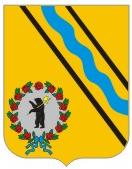 РЕШЕНИЕМУНИЦИПАЛЬНОГО СОВЕТАГОРОДСКОГО ПОСЕЛЕНИЯ ТУТАЕВ       «17» ноября 2022                                                         № 145О принятии в первом чтении проектарешения Муниципального Советагородского поселения Тутаев«О бюджете городского поселенияТутаев на 2023 год и на плановыйпериод 2024-2025 годов»В соответствии с Бюджетным кодексом РФ, Положением о бюджетном устройстве и бюджетном процессе в городском поселении Тутаев, Уставом городского поселения Тутаев, Муниципальный Совет городского поселения ТутаевРЕШИЛ:Принять в первом чтении проект решения Муниципального Совета городского поселения Тутаев «О бюджете городского поселения Тутаев на 2023 год и на плановый период 2024-2025 годов». Утвердить основные характеристики бюджета городского поселения Тутаев на 2023 год:общий объем доходов бюджета городского поселения Тутаев в сумме 162 494 000 рублей;общий объем расходов городского поселения Тутаев в сумме    162 494 000 рублей.Утвердить основные характеристики бюджета городского поселения Тутаев на 2024-2025 годы:на 2024 год:общий объем доходов бюджета городского поселения Тутаев в сумме 130 227 000 рублей; общий объем расходов городского поселения Тутаев в сумме     130 227 000 рублей;на 2025 год: общий объем доходов бюджета городского поселения Тутаев в сумме  134 660 000 рублей;общий объем расходов городского поселения Тутаев в сумме           134 660 000 рублей.Направить указанный проект решения в постоянную комиссию по налоговой политике, бюджету и финансам Муниципального Совета городского поселения Тутаев (Романюк А.И.), ответственную за рассмотрение поправок к проекту решения и подготовку его ко второму чтению.Установить, что поправки к показателям бюджета городского поселения Тутаев на 2023 год и на плановый период 2024-2025 годов, являющиеся предметом рассмотрения проекта решения Муниципального Совета городского поселения Тутаев «О бюджете городского поселения Тутаев на 2023 год и на плановый период 2024-2025 годов» во втором чтении, предоставляются в постоянную комиссию Муниципального Совета городского поселения Тутаев по налоговой политике, бюджету и финансам в срок до 2 декабря 2022 года.Поручить департаменту финансов администрации Тутаевского муниципального района (Елаева М.В.) в срок до 9 декабря 2022 года обобщить поступившие в соответствии с пунктом 5 настоящего решения поправки к проекту решения Муниципального Совета городского поселения Тутаев «О бюджете городского поселения Тутаев на 2023 год и на плановый период 2024-2025 годов»  и предоставить заключение по ним в постоянную комиссию по налоговой политике, бюджету и финансам Муниципального Совета (Романюк А.И.) для подготовки к принятию во втором чтении указанного проекта решения.7. Опубликовать настоящее решение в Тутаевской массовой муниципальной газете «Берега».Настоящее решение вступает в силу со дня его подписания.Контроль за исполнением настоящего решения возложить на постоянную комиссию по налоговой политике, бюджету и финансам Муниципального Совета городского поселения Тутаев (Романюк А.И.)Председатель Муниципального Советагородского поселения Тутаев                                                             С.Ю. Ершов